2019 Spring Quarterly Meeting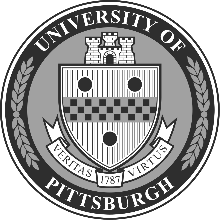 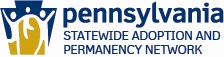 STATEWIDE ADOPTION AND PERMANENCY NETWORKin collaboration withThe Pennsylvania Child Welfare Resource Center’sINDEPENDENT LIVING PROJECTAgenda9:15 a.m. – 4:00 p.m.9:15 a.m.	Introduction and WelcomeOffice of Children, Youth and Families (OCYF)Child Welfare Resource CenterSWAN Prime ContractorBreakGeneral SessionRacial Disparity, Implicit Bias and White Privilege   12:00 p.m.	Lunch on your own1:00 p.m. 	Concurrent WorkshopsChild Specific Recruitment: New Look, New AttitudeTo Affinity and Beyond: Exploring the Developmental and Legal Significance of Sibling RelationshipsSorting Through Human Trafficking by Preventing Commercial Sexual Exploitation of Children (CSEC)What About Dad? A Legal Approach to Paternity and Fatherhood Engagement4:00 p.m. 	Meeting AdjournedThe Statewide Adoption and Permanency Network (SWAN) and Independent Living Services (IL) are two programs managed within the Department of Human Services. Both programs serve the same youth in foster care. The purpose of the collaboration of SWAN and IL is to increase permanency for older youth in foster care and to better prepare youth in danger of aging out of the system without a permanency resource. Adoption and IL caseworkers need to recognize the importance of ensuring that all youth they serve receive both IL and SWAN services to prepare them to leave the child welfare system.